КОНТРОЛЬНАЯ РАБОТА ПО ДИСЦИПЛИНЕ «МАТЕМАТИЧЕСКИЕ МЕТОДЫ В АВТОМАТИЗАЦИИ»МАТЕМАТИЧЕСКАЯ ЛОГИКАПолучить МДНФ с помощью карт ВейчаТЕОРИЯ ГРАФОВ, АВТОМАТОВНайти минимальный путь в графе из вершины 3 в вершину 14 (алгоритм «Фронт волны»)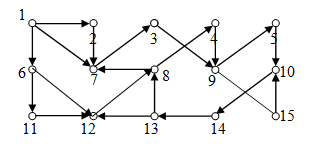 